Об утверждении Муниципального задания на оказание муниципальных услуг в 2019 году по Муниципальному бюджетному учреждению Буруновский центр культуры и досуга сельского поселения Буруновский сельсовет муниципального района Гафурийский район Республики Башкортостан В соответствии с ФЗ №131 «Об общих принципах организации местного самоуправления в РФ», ФЗ №7-ФЗ от 12.01.1996г. «О некоммерческих организациях», ФЗ №83 «О внесении изменений в отдельные законодательные акты РФ в связи с совершенствованием правового положения государственных (муниципальных) учреждений», Администрация сельского поселения Буруновский сельсовет муниципального района Гафурийский район Республики БашкортостанПОСТАНОВЛЯЮ:1.Утвердить Муниципальное задание на оказание муниципальных услуг в 2019 году по Муниципальному бюджетному учреждению Буруновский центр культуры и досуга сельского поселения Буруновский сельсовет муниципального района Гафурийский район Республики Башкортостан.2.Обнародовать муниципальное задание на оказание муниципальных услуг в 2019 году по Муниципальному бюджетному учреждению Буруновский центр культуры и досуга сельского поселения Буруновский сельсовет муниципального района Гафурийский район Республики Башкортостан в сети Интернет   AСП-буруновка РФ.3.Контроль за исполнением настоящего постановления возложить на директора муниципального бюджетного учреждения Буруновский центр культуры и досуга сельского поселения Буруновский сельсовет муниципального района Гафурийский район Республики Башкортостан Тажиеву Г.Р.И.о. Главы Администрациисельского поселенияБуруновский сельсоветМР Гафурийский район РБ                                               А.М. Абдуллин                                                                                                            Утверждаю                                                                                                 Глава Администрации                                                                                                 Сельского поселения                                                                                                 Буруновский сельсовет                                                                                                 Муниципального района                                                                                                  Гафурийский район РБ                                                                                                 ___________________                                                                                                   А.М. Абдуллин                                                                                                                       15.01.2019г.                            МУНИЦИПАЛЬНОЕ ЗАДАНИЕ   На оказание муниципальных услуг в 2019 году.   Муниципальное бюджетное учреждение Буруновский центр культуры и досуга сельского поселения Буруновский сельсовет муниципального района Гафурийский район Республики Башкортостан1.Главный распорядитель средств бюджета – Администрация сельского поселения Буруновский сельсовет муниципального района Гафурийский район Республики Башкортостан.2.Срок действия муниципального задания до 31 декабря 2019 года.I.Муниципальные услуги1.Общая информация о муниципальной услуге:2.Потребители муниципальной услуги:3.Нормативы финансовых затрат и предельные цены(тарифы) на оплату муниципальных услуг:4.Объем оказываемой муниципальной услуги: (норматив рассчитывается на 1 мероприятие).5.Показатели, характеризующие качество муниципальной услуги.5.1.Наименование и реквизиты нормативно правового акта, утвердившего стандарта качества предоставления муниципальной услуги.Пункт5 приложения №1 Постановления Главы Администрации муниципального района Гафурийский район Республики Башкортостан№280 от 28 февраля 2012 г. «Об утверждении стандартов бюджетных услуг в области культуры и искусства».5.2         Показатели качества оказываемой муниципальной услуги:- полнота предоставления муниципальной услуги;- соответствие предоставляемой услуги стандартам качества;- отсутствие замечаний со стороны надзорных органов;6.Порядок оказания муниципальной услуги.6.1. Закон РФ «О культуре» от 9 октября 1992 г.№3612-I;-Устав муниципального бюджетного учреждения Буруновский центр культуры и досуга сельского поселения Буруновский сельсовет муниципального района Гафурийский район Республики Башкортостан от 10 сентября 2012г.6.2. Основные процедуры оказания  муниципальной услуги.- организация досуга и отдыха жителей сельского поселения;- проведение культурно-досуговых и просветительских мероприятий, организация концертов, конкурсов фестивалей, спектаклей;- проведение календарных народных праздников;- создание и организация работы коллективов, студий и кружков любительского художественного творчества, народных театров, любительских объединений по культурно-познавательным, других клубных формирований;- показ кино-видеофильмов.6.3. Порядок информирования потенциальных потребителей оказываемой муниципальной услуги:6.4. Основания для приостановления или отказа от исполнения муниципального задания:6.5 требования к квалификации и опыту персонала:Пункт 3.4 Постановление Главы Администрации муниципального района Гафурийский район Республики Башкортостан №280 от 28 февраля 2012г. «Об утверждении стандартов бюджетных услуг в области культуры и искусства»- нормативная потребность штатных работников определяется исходя из основных показателей деятельности ЦК и Д;6.6.Требования к материально-техническому обеспечению оказываемой муниципальной услуги:П.3.3-3.4. Постановления главы Администрации муниципального района Гафурийский район Республики Башкортостан №280 от 28 февраля 2012г. «Об утверждении стандартов бюджетных услуг в области культуры и искусства»- укомплектованность штатов – не менее 80%- удовлетворение санитарно- гигиеническим нормам, требованиям пожарной безопасности.6.6.1.Правовые акты и иные документы, устанавливающие требования к материально- техническому обеспечению оказываемой муниципальной услуги: документы, устанавливающие требования к материально- техническому обеспечению оказываемой муниципальной услуги: - Сан ПиН 2.4.4.1251 -03;- Сан ПиН 2.4.2.1178-02.6.6.2. Требования к наличию и состоянию имущества:   РАЗДЕЛ II.Общие положения для муниципальных услуг.7. Порядок контроля за исполнением муниципального задания:Пункт 8.Постановления Главы Администрации муниципального района Гафурийский район Республики Башкортостан №280 от 28 февраля 2012г. «Об утверждении стандартов бюджетных услуг в области культуры и искусства»8. Условия и порядок прекращения исполнения муниципального задания:9.Требования к отчетности об исполнении муниципального задания:Отчетность об исполнении муниципального задания должна содержать всю информацию, характеризующую результаты деятельности учреждения. Форма отчета об исполнении муниципального задания вместе с пояснительной запиской должна содержать совокупность данных, установленных в примерной форме отчета о выполнении муниципального задания утвержденный Постановлением  главы Администрации муниципального района Гафурийский район Республики Башкортостан №732 от 20 апреля 2011 (приложение) характеризирующих результаты выполнения установленного муниципального задания, в том числе:Оценку планового и фактического количества потребителей муниципальных услуг;Характеристику фактических и запланированных на соответствующий период времени результатов выполнения задания;Характеристику факторов, повлиявших на отклонение фактических результатов выполнения задания от запланированных;Оценку полноты и эффективности использования средств бюджета на выполнение муниципального задания.  РАЗДЕЛ IIIОбъем финансового обеспечения выполнения муниципального задания:   в тыс. рубДиректор МБУ БуруновскогоЦентра культуры и досуга                                            Г.Р.Тажиева БАШ[ОРТОСТАН РЕСПУБЛИКА]Ы;АФУРИ РАЙОНЫ МУНИЦИПАЛЬ РАЙОНЫ* БУРУНОВКААУЫЛ СОВЕТЫАУЫЛ БИЛ"М"№ЕХАКИМИ"ТЕ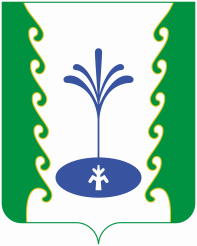 РЕСПУБЛИКА БАШКОРТОСТАНАДМИНИСТРАЦИЯ СЕЛЬСКОГО ПОСЕЛЕНИЯ БУРУНОВСКИЙСЕЛЬСОВЕТМУНИЦИПАЛЬНОГО РАЙОНА ГАФУРИЙСКИЙ РАЙОН АРАРПОСТАНОВЛЕНИЕ «15» гинуар 2019й.№ 2         «15» января 2019г.Код услугиКод расходного обязательстваНаименование муниципальной услуги	1231РМ-А-2800Организация культурного досуга на базе учреждений и организаций культуры.Наименование категории потребителей Основа предоставления (бесплатная, частично платная, платная)Прогноз количество потребителейКоличество потребителей, которым возможно оказать услугуНаселение Буруновский сельсовет муниципального района Гафурийский район РББесплатная 40004000№п/пМуниципальные услугиМуниципальные услуги, оказываемые на бесплатной основеМуниципальные услуги, оказываемые на бесплатной основе№п/пМуниципальные услугиНорматив финансовых затрат (руб)Реквизиты нормативного правового акта, устанавливающего порядок определения нормативов финансовых затрат12341Организация культурного досуга на базе учреждения и организации культуры1000 000, 00Постановление главы Администрации МР Гафурийский район «Об утверждении  Соглашения о предоставлении субсидии из бюджета Администрации сельского селения Буруновский сельсовет МР Гафурийский район муниципальному бюджетному учреждению Буруновский центр культуры и досуга сельского поселения Буруновский сельсовет МР Гафурийский район РБ на финансовое обеспечение выполнения задания на оказание муниципальных услуг(выполнение работ) №1 от 15.01.2019г.Объем оказываемой муниципальной услугиЕдиницы измеренияПланируемые объемы оказания муниципальной услуги (за счет средств бюджета)Источник информации о фактическом значении показателяКоличество мероприятий, проведенных собственными творческими коллективами89Статистический отчет №7 НК, журнал учета.В стоимостном выраженииВ рублях1 000 000,00Постановление главы Администрации МР Гафурийский район «Об утверждении  Соглашения о предоставлении субсидии из бюджета Администрации сельского селенитя Буруновский сельсовет МР Гафурийский район муниципальному бюджетному учреждению Буруновский центр культуры и досуга сельского поселения Буруновский сельсовет МР Гафурийский район РБ на финансовое обеспечение выполнения задания на оказание муниципальных услуг(выполнение работ) №1 от 15.01.2019г.Наименование показателяЕдиница измеренияМетодика расчета Значение показателяИсточник информации о фактическом значении показателя123451Выполнение муниципального задания%100Отчет о н муниципального задания2Количество посетителей мероприятий в год%От общего кол-ва жителей поселения100МК РБ, стат. Отчет №7-нк(год.отчет)3Количество выступлений участников художественной самодеятельности на конкурсах самодеятельности на конкурсах районного, республиканского и российского уровня%П.8 пост.Главы 03 от 12.01.2010100МК РБ, стат.отчет37-нк, отчет о выпол.муниц.задан.4Количество клубных формированийколлективов8МК РБ, стат. Отчет №7-нк5Соответствие зданий и помещений учреждения санитарно- гигиеническим нормам, правилам противопожарной безопасности труда Отсутствие предписаний о нарушенииПредписания о нарушении санитарно-гигиенических условий, требований пожарной безопасности, охраны труда.Способ информированияСостав размещаемой (доводимо) информацииЧастота обновления информации123Информация в СМИ (газета, радио, телевидение, Интернет)Перечень оказываемых услуг, план массовых мероприятий, итоги конкурсных мероприятий, и т.д.По мере изменения данныхИнформационный стенд в здании Дома культуры.Перечень оказываемых услуг, план массовых мероприятий, итоги конкурсных мероприятийежемесячноРекламные щиты на территории Дома культурыАфиша, информирующая о предстоящем мероприятииПо мере необходимости№п/пОснование для приостановления Пункт, часть, статья и реквизиты нормативного правового акта1Несоответствие помещения дома культуры санитарно-гигиеническим нормам и стандартамП.2.4.12.12 раздела 2 Сан ПиН 2.4.3.1186-03Профессиональная подготовка работниковДоля специалистов учреждений с высшим и средне-специальным профессиональным образованием от общего количества специалистов не менее 80% (специалисты культуры и искусства)Требования к стажу работыСо стажем работы и без стажаИные требованияПрохождение инструктажей по технике безопасности и охране труда, пожарной и электробезопасности.Вид имуществаКачественные и количественные требования к имуществуНедвижимое имуществоПомещения должны быть обеспечены всеми средствами коммунально - бытового обслуживания. По размерам и состоянию помещения должны отвечать санитарно- гигиеническим нормам и правилам пожарной безопасности труда и быть защищены от воздействия факторов, отрицательно влияющих на качество предоставляемых услуг (повышение температуры воздуха, влажность воздуха, запыленность, загазованность, шум, вибрация и т.д.)Мебель, музыкальные инструменты, инвентарь, аппаратура, транспортСоответствие требованиям безопасности, установленным нормативной документацией на них.№Формы контроляПериодичность контрольных мероприятий1Последующий контроль в форме выездной проверки- в соответствии с планом графиком проведения выездных проверок, но не реже 1 раза в год. - по мере необходимости (в случае поступлений обоснованных жалоб потребителей, требований правоохранительных органов)2Последующий контроль в форме камеральной проверки отчетностиПо мере поступления отчетности о выполнении муниципального задания№п/пОснование  для прекращенияПункт, часть, статья и реквизиты нормативного правового акта1Ликвидация, реорганизация (изменение статуса учреждения, организационно-правовой формы)Ст.41 Закона РФ «О культуре» №3612-1 от 09.10.1992г., на основании решения учредителя Учреждения в порядке, предусмотренном Гражданским кодексом Российской Федерации и другими Федеральными законами.2Несоответствие помещения санитарно-гигиеническим нормам и стандартам П.2.4.3.12 раздела СанПиН 2.4.3.1186-03Расчетно-нормативные затраты на оказание муниципальных услугРасчетно-нормативные затраты на содержание имуществаОбъем финансового обеспечения выполнения муниципального задания123898,4101,61000,0